https://ijournals.in/wp-content/uploads/2017/06/11.4116-Brindha.compressed.pdf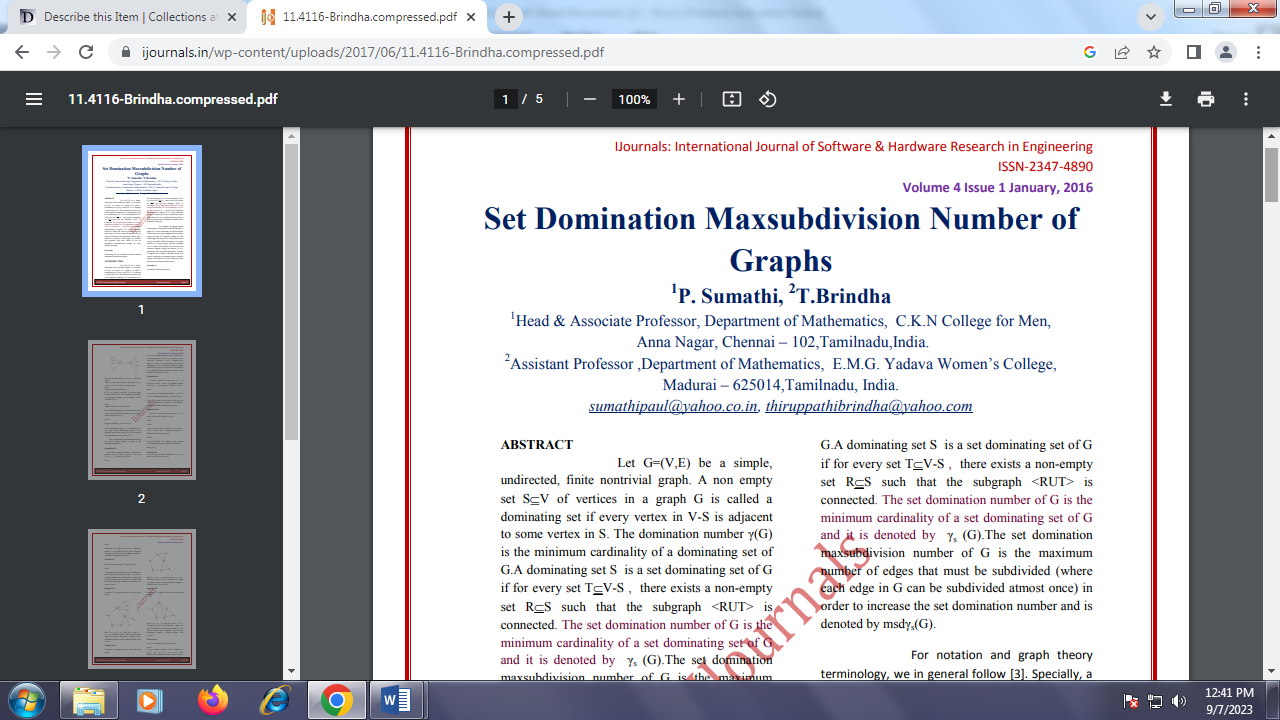 